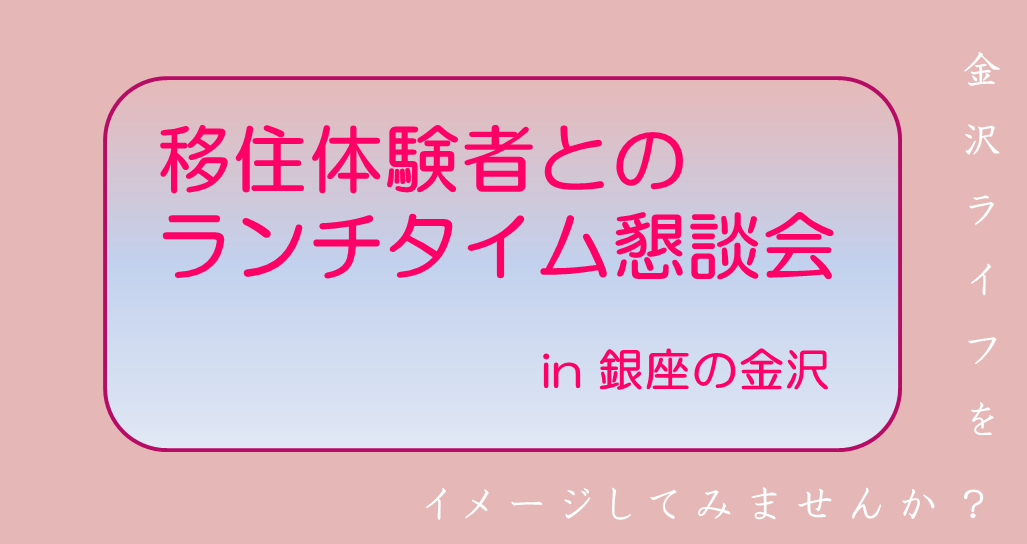 住まい、子育て、仕事などご質問に具体的にお答えします。◆第１回：平成２８年１０月１６日（日）12:00～13:30◆第２回：平成２８年１１月１３日（日）12:00～13:30場 所　 銀座の金沢（東京都中央区銀座1-8-19　キラリトギンザ６階）内 容　　金沢の日本料理「銭屋」主人、高木慎一朗監修の会席ランチをいただきながら、実際に移住された方を囲んで懇談会を行います。費 用　 １,５００円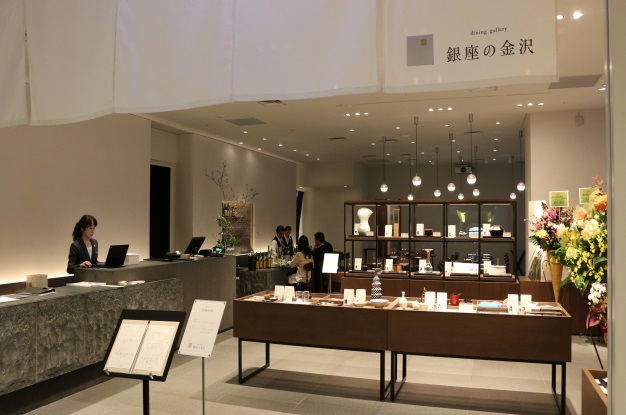 【お問い合わせ・お申し込み】※電話、ＦＡＸ、メールにてお申し込みください。（裏面申込書をご利用ください。応募者多数の場合は抽選となります。）　金沢市都市政策局広報広聴課TEL076-220-2033 　FAX076-220-2030  E-mail：kouhou@city.kanazawa.lg.jp◆アクセスマップ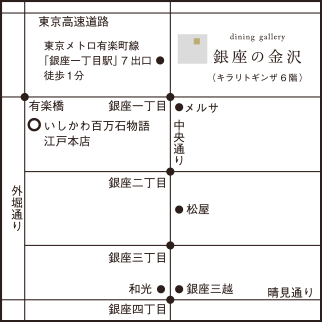 参加日□１０月１６日（日）　　　□１１月１３日（日）※どちらかをお選びください□１０月１６日（日）　　　□１１月１３日（日）※どちらかをお選びください□１０月１６日（日）　　　□１１月１３日（日）※どちらかをお選びください□１０月１６日（日）　　　□１１月１３日（日）※どちらかをお選びください□１０月１６日（日）　　　□１１月１３日（日）※どちらかをお選びください氏名年齢住所電話ＦＡＸE-mail参加動機参加動機参加動機参加動機参加動機参加動機